ПОЭЗИЯ ЭКСПЕРИМЕНТА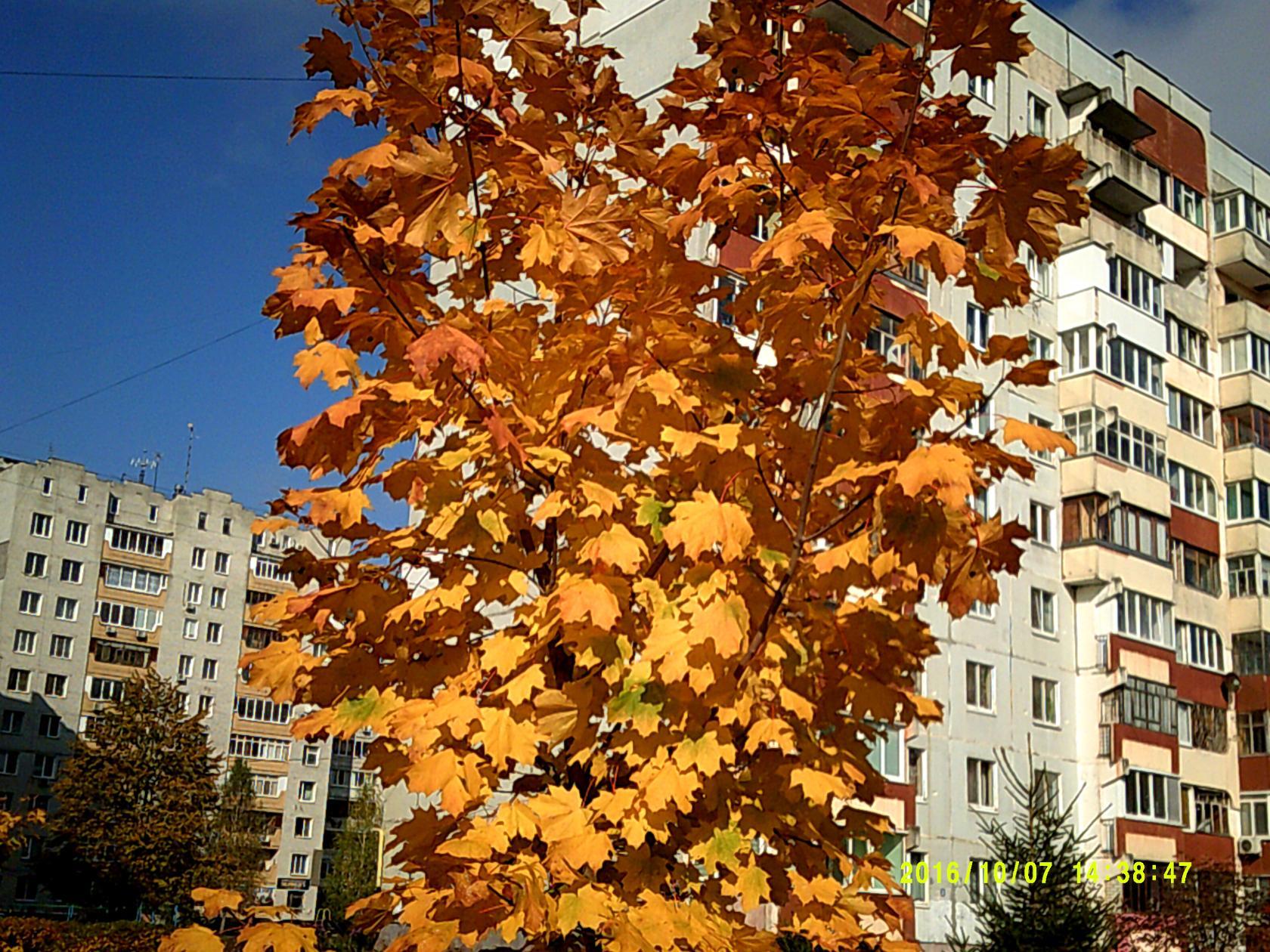 Элеонораэ! лео
он
орал
нора
ора -
элеонора2011Книголюбиякнигам 
люб ли я
книголюбия
книги 
олюби
о любви
книголюб 
и я
книголюбия2011***олигарх
Оли Гарх?
ой ли гарь
Оли Гарь   
  олигарх
олигарь2011